Общество, в котором мы живём, получаем образование, мечтаем о счастливом будущем рядом со своими близкими, находится в опасности из-за постоянного вторжения наркотиков, которые разрушают  мечты, планы, человеческие судьбы и разум. Приобщаясь к наркотикам человек лишает полноценной жизни  не только себя, но и своих близких.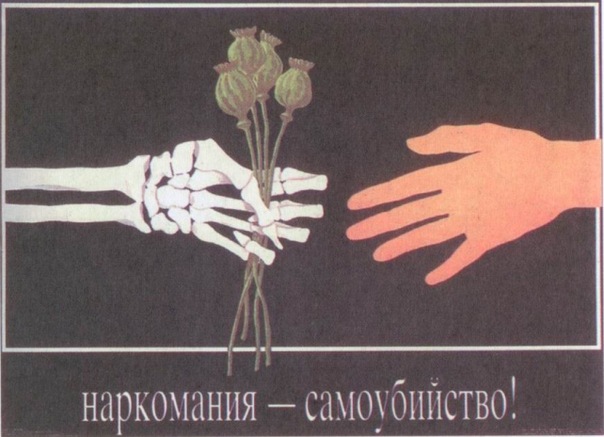               Сделай свой выбор в пользу счастливой жизни!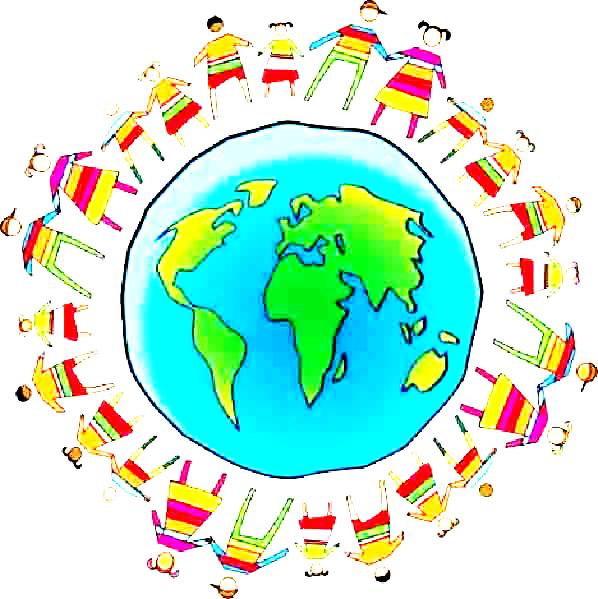 Сегодня  большинство россиян поддерживают инициативу Президента по введению действенной профилактической меры в борьбе с наркоманией – обязательного тестирования школьников и студентов на наркозависимость.Тестирование на выявление в организме наркотиков – это гарантия безопасности от нежелательных проблем для тебя и окружающих.Это мероприятие мало чем отличается от других диагностических обследований, таких как флюорография или сдача крови на RW. Все они направлены на сохранение нашего здоровья и своевременное оказание квалифицированной помощи. 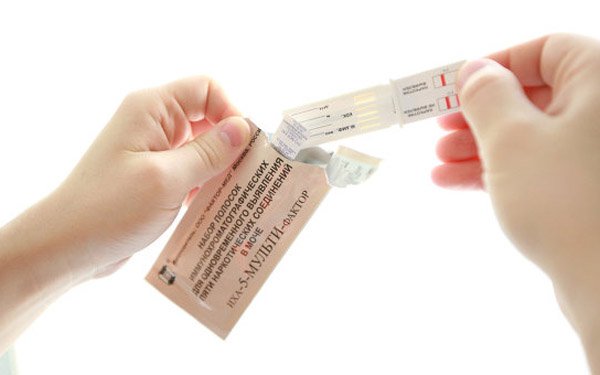 Сделай свой выбор в пользу здоровья!Риск попасть в зависимость постоянно растёт: появляются новые виды наркотиков, которые распространяются:- массовой рассылкой сообщений абонентам сети сотовой связи и адресатам электронной почты;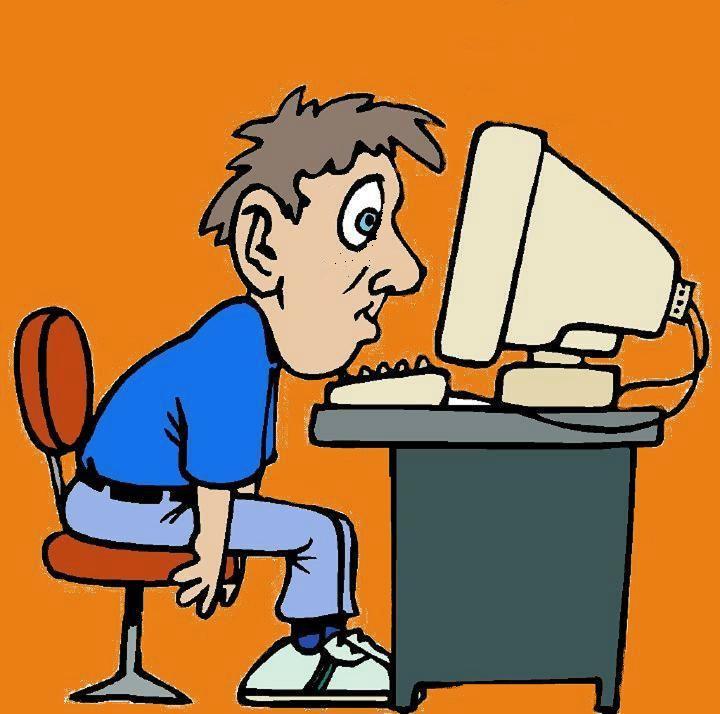 - через объекты розничной торговли;- через Интернет, «наружную рекламу» (заборы, двери подъездов и т.д.). Если ты увидел «такую» рекламу в Интернет – сообщи на сайт Лиги безопасного интернета: ligainternet.ru,Если на зданиях домов или в СМС – сообщении – сообщи на телефон горячей линии Госнаркоконтроля: (3452) 27-00-00Будьте осторожны! Не поддавайтесь на провокации!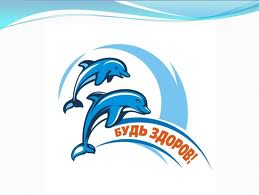 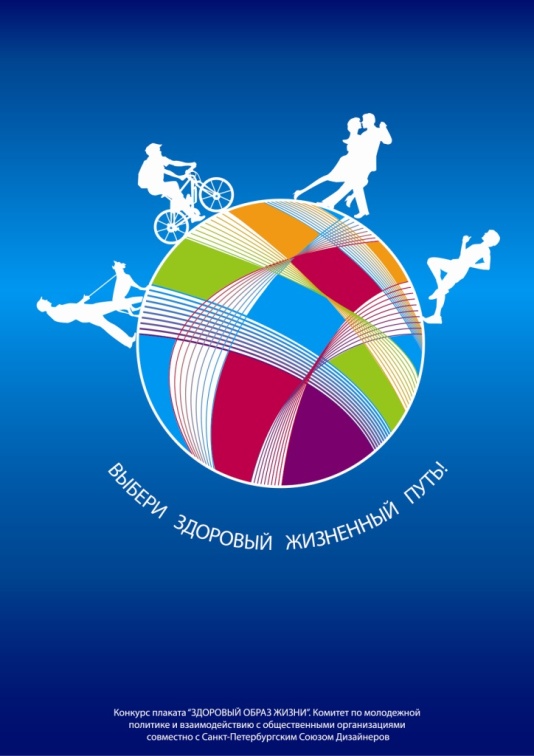 